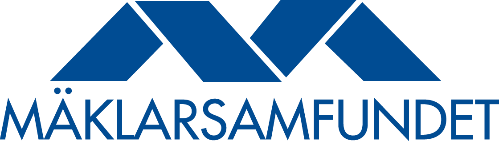 Bostadsbristen har skapat rekordhög prisutveckling i Stockholms län åren 2012-2015 Pressmeddelande den 28 april 2016Mäklarsamfundet har tagit fram en rikstäckande kartläggning av hur priserna på den svenska bostadsmarknaden har utvecklats under åren 2012-2015. På kommunnivå i Stockholms län har priserna ökat mest på villor i Salem (54 procent) följt av Järfälla (46 procent). För bostadsrätter har ökningen varit störst i Upplands-Bro (86 procent) och Haninge (85 procent).Det är bostadsrätterna i Stockholms län som har ökat mest under den granskade perioden, med 39 procent i snitt, medan villorna ökat med 31 procent i snitt. Mindre bostadsrätter, som enrums- och tvårumslägenheter har ökat med 43 procent respektive 44 procent. Det innebär att priserna på bostadsrätter i Stockholms län i snitt har ökat med omkring 894 000 kronor, för villor är summan i snitt 1 188 000 kronor.Danderyd har länets högsta snittpriser på villor, följt av Lidingö. Vid utgången av 2015 kostade en villa i Danderyd 10,2 miljoner kronor i snitt, medan snittpriset på villor på Lidingö var nästan 9,5 miljoner kronor. Snittpriset på bostadsrätter sett till riket som helhet ökade under perioden 2012-2015 med 37 procent, eller drygt 596 000 till 2,1 miljoner kronor år 2015. Villor ökade med 21 procent, eller 461 000 kronor till cirka 2,7 miljoner kronor år 2015. Mindre bostadsrätter i riket ökade i snitt allra mest, ettor med 40 procent och tvåor med 42 procent. Variationerna i riket är stora. Norrbottens län var det län med högst prisökning på både villor och bostadsrätter, snittpriset för en bostadsrätt ökade med 90 procent och villor med 54 procent. På kommunnivå har prisutvecklingen på bostadsrätter varit störst i Falköping (127 procent), Piteå (108 procent) och Kumla (89 procent). Villor ökade mest i Nordmaling (56 procent), Salem (54 procent) och Tidaholm (54 procent).Bostadsbristen är en av vår tids mest komplexa samhällsutmaningar och vår kartläggning visar svart på vitt att bristen på bostäder inneburit ett prisrally i Stockholms län. Det är en mycket oroande utveckling som påverkar allt fler människors framtidsmöjligheter, säger Ingrid Eiken, VD för Mäklarsamfundet.De flesta hushåll saknar ekonomiska möjligheter att spara i den takt som priserna stiger. Amorteringskrav och bolånetak gör det dyrare och svårare för människor att låna pengar, men det löser inte grundproblemet, det vill säga bristen på bostäder. Bara genom att öka byggandet och genomföra reformer som ökar rörligheten i det befintliga beståndet får vi en fungerande bostadsmarknad som tillgodoser människors behov i hela landet, avslutar Ingrid Eiken. Rapporten, inklusive övriga länsvisa sammanställningar, finns på www.maklarsamfundet.se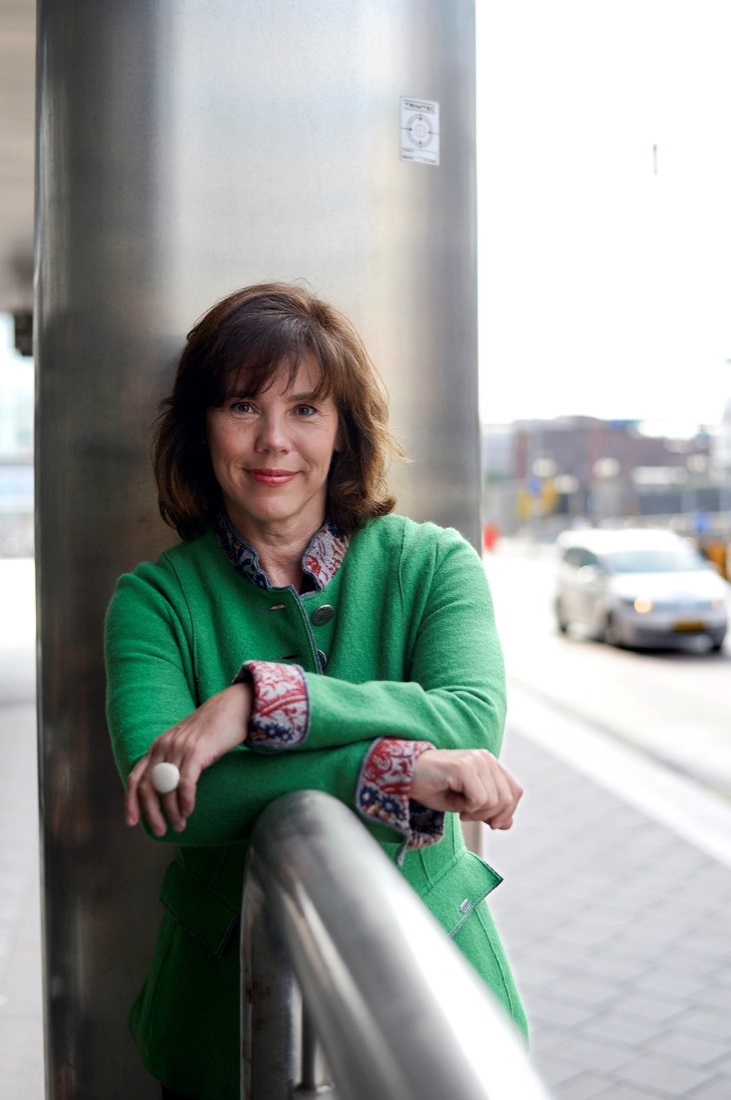 För mer information kontakta:
Ingrid Eiken, VD, Mäklarsamfundet, 070-669 34 34.Josefine Uppling, analys- och kommunikationschef, 
Mäklarsamfundet, 070-050 80 76.Tabell 1. Prisutveckling, Stockholms län.Källa: Svensk Mäklarstatistik ABTabell 2. Snittpris för bostadsrätter i Stockholms län, förändring 2012-2015 och 2014-2015.Källa: Svensk Mäklarstatistik ABTabell 3. Snittpris för villor i Stockholms län, förändring 2012-2015 och 2014-2015.Källa: Svensk Mäklarstatistik ABStockholms länÅr 2015Förändring 2012-2015Förändring 2012-2015Förändring 2012-2015Förändring 2014-2015Förändring 2014-2015Förändring 2014-2015Snittpris
KronorProcentKronorKontant-insatsProcentKronorKontant-insatsVillor5 054 82031 %1 187 908178 18616 %687 302103 095Bostadsrätter3 177 96339 %894 204134 13015 %421 31763 1971 rum2 243 98643 %677 540101 63117 %325 88548 8832 rum2 850 14644 %864 404129 66117 %410 64061 5963 rum3 476 01540 %992 944148 94115 %444 07566 6114 rum +4 437 20530 %1 030 776154 61711 %451 30667 696BostadsrätterÅr 2015Förändring 2012-2015Förändring 2012-2015Förändring 2012-2015Förändring 2014-2015Förändring 2014-2015Förändring 2014-2015KommunSnittpris 
KronorProcentKronorKontant-
insatsProcentKronorKontant-insatsBotkyrka1 836 27655 %648 09497 21419 %296 28944 443Danderyd3 318 07441 %962 120144 31812 %366 94355 041Ekerö2 266 28748 %731 357109 70319 %362 51054 377Haninge1 935 80685 %889 935133 49034 %491 14173 671Huddinge2 170 80762 %830 878124 63226 %453 84468 076Järfälla2 183 51160 %820 587123 08825 %435 28165 293Lidingö3 346 85550 %1 109 431166 41426 %680 084102 012Nacka3 174 90242 %943 257141 48820 %528 90979 336Norrtälje1 431 52441 %419 68362 95317 %202 81130 422Nykvarn- --- ---Nynäshamn1 362 33441 %397 62959 64417 %196 24229 436Salem2 172 91980 %967 097145 06537 %583 16787 475Sigtuna1 618 70456 %581 83087 27512 %179 54726 932Sollentuna2 445 11941 %709 492106 42418 %364 80254 720Solna3 303 17947 %1 058 985158 84820 %560 20784 031Stockholm3 851 40137 %1 046 348156 95215 %504 80175 720Sundbyberg3 204 65546 %1 010 009151 50117 %476 63971 496Södertälje1 560 00766 %617 64592 64729 %349 83952 476Tyresö2 407 79546 %753 369113 00532 %579 14686 872Täby2 767 00951 %937 888140 68316 %378 55556 783Upplands-Bro2 038 80386 %940 974141 14740 %577 37486 607Upplands Väsby2 009 08453 %698 017104 70325 %403 10660 466Vallentuna1 868 79353 %649 18397 37716 %258 51238 777Vaxholm2 326 98211 %231 09134 6638 %179 91726 987Värmdö2 651 97945 %825 715123 85721 %464 57869 687Österåker1 800 54062 %686 955103 04318 %280 36742 055VillorÅr 2015Förändring 2012-2015Förändring 2012-2015Förändring 2012-2015Förändring 2014-2015Förändring 2014-2015Förändring 2014-2015KommunSnittpris
KronorProcentKronorKontant-
insatsProcentKronorKontant-insatsBotkyrka3 802 51941 %1 102 923165 43920 %621 21493 182Danderyd10 220 07833 %2 513 841377 07714 %1 258 078188 712Ekerö- --- ---Haninge3 992 93040 %1 140 510171 07717 %578 55186 783Huddinge5 007 03740 %1 436 727215 50921 %867 997130 200Järfälla4 766 04046 %1 509 547226 43218 %727 987109 198Lidingö9 453 37127 %1 990 846298 62716 %1 316 121197 418Nacka6 913 30431 %1 639 314245 89818 %1 054 865158 230Norrtälje2 432 98314 %300 57245 0868 %179 53926 931Nykvarn3 164 05539 %885 960132 89415 %402 08560 313Nynäshamn3 079 47130 %717 280107 59215 %392 81958 923Salem4 031 18254 %1 420 182213 02730 %930 949139 642Sigtuna4 162 49625 %820 253123 03815 %551 89782 784Sollentuna5 825 09033 %1 448 403217 26013 %651 76997 765Solna- --- ---Stockholm6 326 20631 %1 490 238223 53617 %922 607138 391Sundbyberg---- ---Södertälje3 260 88927 %697 802104 67014 %392 07558 811Tyresö4 970 85131 %1 179 260176 88916 %689 034103 355Täby6 366 84743 %1 915 980287 39718 %958 137143 720Upplands-Bro3 878 22543 %1 161 255174 18920 %646 37796 957Upplands Väsby4 320 64039 %1 222 364183 35517 %626 47393 971Vallentuna4 137 51934 %1 050 657157 59920 %683 529102 530Vaxholm6 121 50912 %651 44497 71615 %820 384123 057Värmdö4 827 78832 %1 180 859177 12913 %565 52884 829Österåker3 754 50724 %736 591110 4898 %275 31841 298